
Kære B.93-medlemHvis du har problemer med din betalingskort, eller gerne vil tilføje et nyt, så følg denne vejledning.Trin 1
Gå ind på https://www.dbu.dk/ og tryk på ”Log ind”

 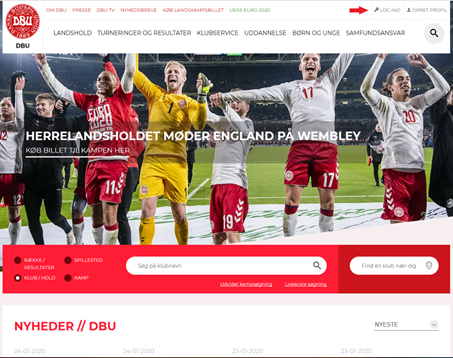 Trin 2Tast dit brugernavn og adgangskode ind og tryk på ”Log Ind”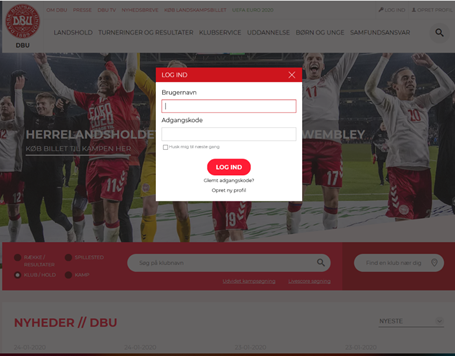 Trin 3Gå til ”Mine abonnenter” som ligger under ”Mine oplysninger”.


Trin 4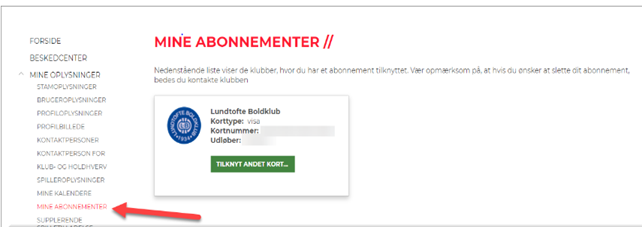 Tryk på ”Tilknyt andet kort” for at ændre din betalingskort på abonnement.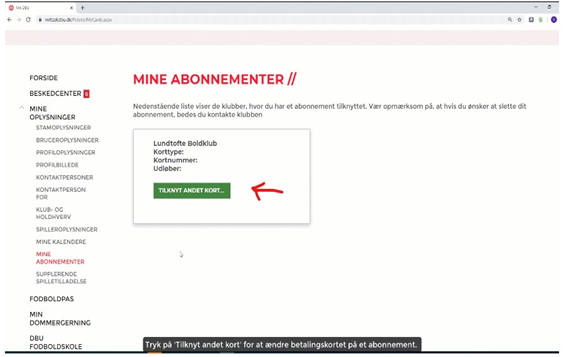 Trin 5Tast din oplysninger ind og tryk på ”Opret abonnement”.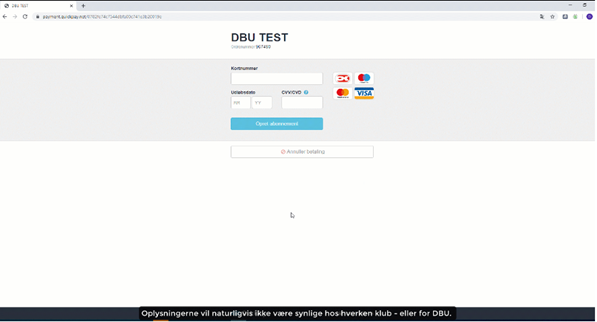 Trin 6Når du har trykket på ”opret abonnement” så er dit kort opdateret. Hvis du ønsker at skifte betalingskortet igen, så skal du bare følge guiden.​Med venlig hilsen
Boldklubben af 1893

Fodboldafdelingen​​​​